Руководствуясь ст. ст. 39.8, 39.11, 39.12 Земельного Кодекса Российской Федерации,   Уставом Малояушского сельского поселения Вурнарского района Чувашской Республики,   администрация Малояушского сельского поселения Вурнарского района Чувашской Республики  п о с т а н о в л я е т: Объявить проведение аукциона, открытого по составу участников и по форме подачи предложений о цене, по продаже права на заключение договора аренды земельного участка из земель сельскохозяйственного назначения, муниципальной собственности, с кадастровым №21:09:230201:611 площадью 230153 кв.м.,  расположенный по адресу: Чувашская Республика-Чувашия, р-н Вурнарский, с/пос Малояушское, для сельскохозяйственного использования, срок аренды – 49 (сорок девять) лет. Установить начальный размер годовой арендной платы – 14361,54 (Четырнадцать тысячи триста шестьдесят один) рубль 54коп., величина повышения начального размера годовой арендной платы земельного участка («шаг аукциона») составляет 5 %, размер задатка – 20 % от начального размера годовой арендной платы земельного участка.2. Для проведения данного аукциона создать аукционную комиссию в следующем составе:– Никишовой Н.П. – главного специалиста- эксперта  администрации Малояушского сельского поселения Вурнарского района Чувашской Республики,–Якимовой Н.Н.–инспектора администрации Малояушского сельского поселения Вурнарского района Чувашской Республики – заместителя председателя комиссии,– Якимовой Р.А. –ведущего специалиста –эксперта администрации Малояушского сельского поселения Вурнарского района Чувашской Республики  – секретаря комиссии,            - Петровой З.В. -  депутата Собрания депутатов Малояушского сельского поселения  Вурнарского района Чувашской Республики (по согласованию).Глава  Малояушского сельского поселения Вурнарского района Чувашской Республики                                                                                         С.К.ВолковЧĂВАШ РЕСПУБЛИКИВАРНАР РАЙОНĚ 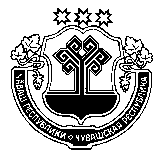 ЧУВАШСКАЯ РЕСПУБЛИКА ВУРНАРСКИЙ РАЙОН  КЕСЕН КИПЕКЯЛ ПОСЕЛЕНИЙЕНАДМИНИСТРАЦИЕ ЙЫШАНУ«02»  утă  2021 ç.    №38          КЕСЕН КИПЕКсалиАДМИНИСТРАЦИЯ МАЛОЯУШСКОГО СЕЛЬСКОГОПОСЕЛЕНИЯ ПОСТАНОВЛЕНИЕ«02» июля  2021г.   № 38с. МАЛЫЕ ЯУШИО проведении аукциона по продаже права на заключение договора аренды земельного участка